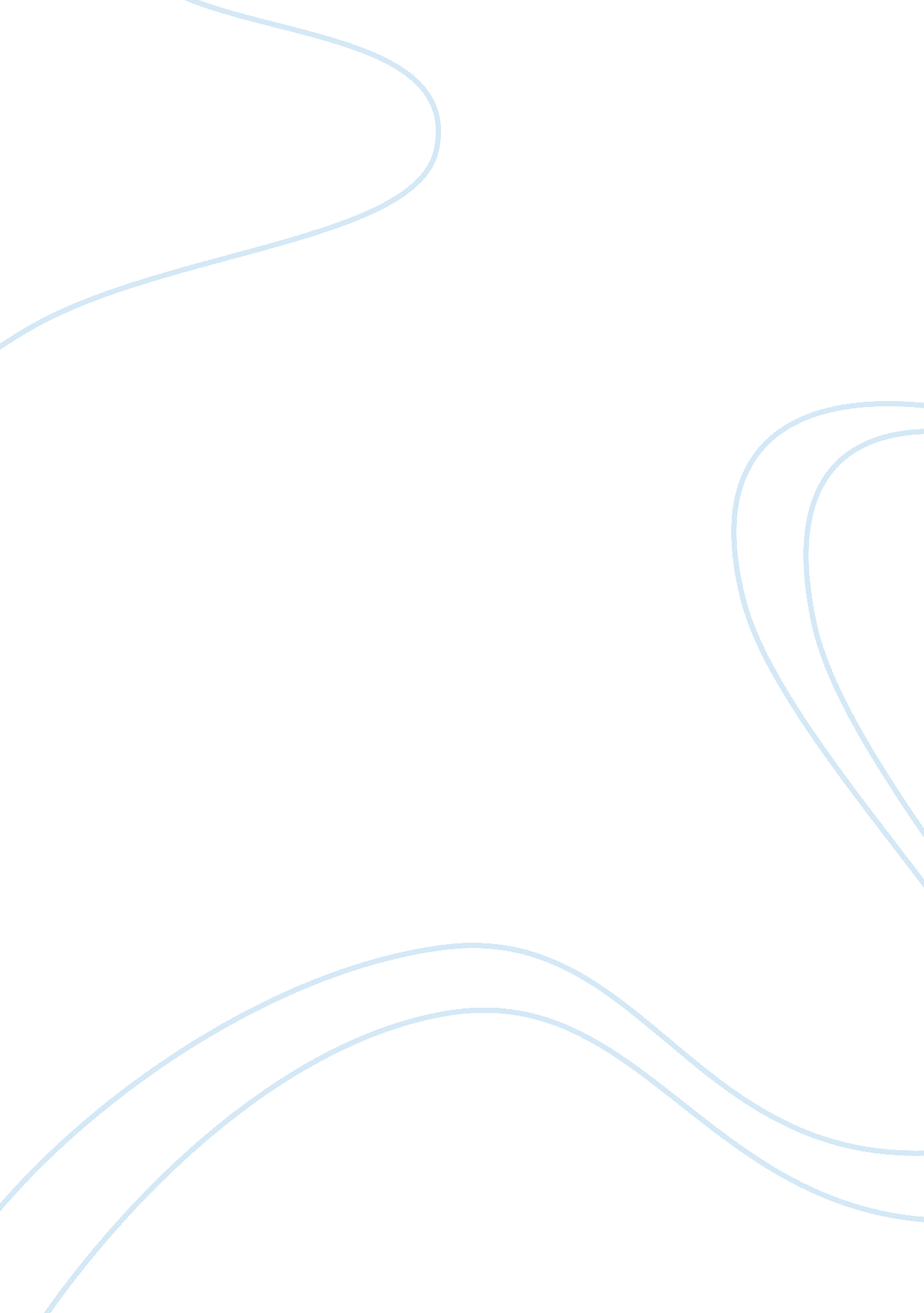 Cervical cancer and hpv vaccination health and social care essayHealth & Medicine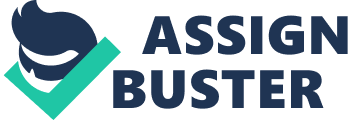 Reappraisal of literature is an indispensable constituent of a worthwhile survey in any field of cognition. It helps the research worker to derive information on what has been done antecedently and to derive information on what has been done antecedently and to derive deeper penetration in to the research job. It besides helps to be after and carry on the survey in systematic mode. In this chapter, the research worker has presented the available research surveies and relevant literature from which the strength of the survey was drawn. 1. Surveies related to cervical malignant neoplastic disease 2. Surveies related to HPV inoculation. STUDIES RELATED TO CERVICAL CANCER MiocLee, C. ( 1999 ) conducted a qualitative survey with eight focal point groups ( figure of sample= 102 ) by utilizing 11 inquiry derived from the wellness belief theoretical account. Focus group revealed that there was misinformation and a deficiency of cognition about cervical malignant neoplastic disease. The adult females at that place fore were confused about causative factors and preventative schemes related to cervical malignant neoplastic disease. The findings showed that major structured barriers were economic and clip factors. The chief psychological barriers were fear, denial confusion thought. Participants stated that medical advice and instruction would act upon them to undergo Pap trial. Recommendations were made to cut down certain barrier and to increase cognition and motive. Sheila, Twin. ( 2005 ) conducted a survey among Chinese adult females from a entire sample of 467 in order to place the cognition about cervical malignant neoplastic disease. Evident suggested that adult females knowledge about cervical malignant neoplastic disease and preventative schemes are important their showing patterns. The demand for farther cognition about the cervical showing and preventative step was demonstrated. HkoLiou, Xueminling. ( 2009 ) conducted transverse sectional descriptive design on responses action and wellness promoting behaviours among rural Chinese adult females with unnatural Pap trial. The consequence shows that about 14 % were diagnosed as precancerous and underwent farther intervention. 24 % of the adult females took no action during the 3 month after having the consequence. Equally many as 96 % were non cognizant about localised cervical malignant neoplastic disease. These analyzed consequences may turn out utile in developing intercession schemes to help adult females with positive Pap trial consequences to take intervention modes and adopted wellness behaviours. STUDIES RELATED TO HPV VACCINATION Kwan, T, et. al. ( 2007 ) conducted a transverse sectional community based survey to research Chinese adult females 's perceptual experience of human villoma virus inoculation and their purpose to be vaccinated. A sum of 1450 cultural Chinese adult females aged 18 and above who attended the wellness centres. The consequence shows about 38 % of participants ( n= 527 ) had heard of HPV and approximately 50 % ( n= 697 ) had heard of inoculation against cervical malignant neoplastic disease. 88 % of the participants ( n= 1219 ) indicate that they would probably to be vaccinated. Majority of the participants believed that sexually experient adult females should be vaccinated ; while27 % opposed immunizing sexually naA? ve adult females. survey suggested that HPV infection was perceived to be stigmatising to adumbrate household and societal relationships, despite misconception and a grossy inadequate cognition about HPV and HPV inoculation, NubiaMunoz, et. al. ( 2007 ) conducted survey among 17, 622 adult females aged 15-26 old ages who were enrolled in one of two randomised, placebo-controlled, efficacy tests for the HPV6/11/16/18 vaccinum ( first patient on December 28, 2001, and surveies completed July 31, 2007 ) . Vaccine or placebo was given at twenty-four hours 1, month 2, and month 6. All adult females underwent cervico vaginal sampling and Pap proving at twenty-four hours 1 and every 6-12 months at that place after. A consequence shows that inoculation was up to 100 % effectual in cut downing the hazard of HPV16and 18 related top-quality cervical, vulvar, and vaginal lesions and of HPV 6 and 11-related genital warts. In the intention-to-treat group, inoculation besides statistically significantly reduced the hazard of any top-quality cervical lesions ( 19. 0 % decrease ; rate vaccinum = 1. 43, rate placebo = 1. 76, difference = 0. 33, 95 % assurance interval [ CI ] = 0. 13 to 0. 54 ) , vulval and vaginal lesions ( 50. 7 % decrease ; rate vaccinum = 0. 10, rate placebo = 0. 20, difference = 0. 10, 95 % CI = 0. 04 to 0. 16 ) , venereal warts ( 62. 0 % decrease ; rate vaccinum = 0. 44, rate placebo = 1. 17, difference = 0. 72, 95 % CI = 0. 58 to 0. 87 ) , Pap abnormalcies ( 11. 3 % decrease ; rate vaccinum = 10. 36, rate placebo = 11. 68, difference = 1. 32, 95 % CI = 0. 74 to 1. 90 ) . Decision of the survey is High-coverage HPV inoculation plans among striplings and immature adult females may ensue in a rapid decrease of venereal warts, cervical cytological abnormalcies. Infectious Disease Obstetric Gynecology diary. ( 2006 ) suggested that Vaccines which protect against infection with the types of human papillomavirus ( HPV ) normally associated with cervical malignant neoplastic disease ( HPV 16 and 18 ) and venereal warts ( HPV 6 and 11 ) are expected to go available in the close hereafter. Because HPV vaccinums are contraceptive, they must be administered prior to exposure to the virus, ideally during preadolescence or adolescence. The immature age of the mark inoculation population means that doctors, parents, and patients will all be involved in the decision-making procedure. Research has shown that parents and patients are more likely to accept a vaccinum if it is efficacious, safe, moderately priced, and recommended by adoctor. Widespread instruction of doctors, patients, and parents about the hazards and effects of HPV infection and the benefits of inoculation will be instrumental for furthering vaccine credence. Andrea Licht, S, et. Al. ( 2009 ) conducted survey on HPV inoculation. The purposes of this survey were to measure HPV inoculation rates and to analyze whether cognition and hazard perceptual experiences sing HPV were associated with the reported usage of the HPV vaccinum among female college pupils. A cross-sectional design was used among 406 adult females aged 18-26 old ages were recruited at two public universities and completed a self-administered study. Respondents who reported holding received at least one dosage of HPV vaccinum were classified as 'vaccinated ' ( n= 177, 43. 6 % ) . Responses, stratified by the reception of HPV vaccinum, were compared utilizing descriptive statistics and multivariate theoretical accounts. Consequences based on multivariate logistic arrested development mold, 18-year-old adult females were about four times more likely to describe usage of the HPV vaccinum compared with respondents aged 19-26 old ages. Respondents who right indicated that HPV caused venereal warts were 1. 85 times more likely to hold received at least one HPV vaccinum. African American and Asiatic adult females were each less likely to be vaccinated compared with white adult females. Risk perceptual experience was non significantly associated with vaccinum consumption, nevertheless, the bulk of respondents failed accurately to acknowledge their high hazard of both geting and conveying HPV. These findings suggest cognition shortages and misperceptions about HPV hazard as possible subjects for educational runs promoting the greater usage of the preventative HPV vaccinum among this subgroup Allison Friedman, L. ( 2004 ) suggested that venereal human villoma virus ( HPV ) infection is the most common sexually familial virus in the united States, doing venereal warts, cervical cell abnormalcies, and cervical malignant neoplastic disease in adult females. To inform HPV instruction attempts, 35 focal point groups were conducted with members of the general populace, stratified by gender, race/ethnicity, and urban/rural location. Focus groups explored participants ' cognition, attitudes, and beliefs about HPV and a conjectural HPV vaccinum every bit good as their communicating penchants for HPV-related educational messages. Audience consciousness and cognition of HPV were low across all groups. This, along with an evident STD-associated stigma, served as barriers to participants ' conjectural credence of a future vaccinum. Although information about HPV 's high prevalence and nexus to cervical malignant neoplastic disease motivated participants to larn more about HPV, it besides produced audience fright and anxiousness. This research suggests that HPV- and HPV-vaccine-related instruction attempts must be approached with extreme Raley, JC. ( 2004 ) suggested that Human villoma virus ( HPV ) is the causative agent of cervical neoplasia and venereal warts. A vaccinum has late been developed that may forestall infection with HPV. Vaccination for HPV may go a everyday portion of office gynaecology. Researcher surveyed members of the American College of Obstetricians and Gynecologists ( ACOG ) to find their attitudes to HPV inoculation. A study was sent to Fellows of ACOG to measure gynaecologists ' attitudes. Vaccine acceptableness was analyzed by utilizing 13 scenarios with the undermentioned dimensions and several properties: age of patient ( 13, 17 and 22 old ages ) ; efficaciousness of vaccinum ( 50 % or 80 % ) ; ACOG recommendation ( yes or no ) ; and disease targeted ( cervical malignant neoplastic disease, warts or both ) . Each scenario was rated by agencies of an 11-point response format ( 0 to 100 ) . Responses were evaluated utilizing conjoint analysis. Consequences of 1200 studies that were sent out, 181 were returned and included in our analysis. ACOG recommendation was considered the most of import variable in vaccinum distribution ( importance mark = 32. 2 ) , followed by efficaciousness ( 24. 5 ) , age ( 22. 4 ) and, in conclusion, disease targeted ( 20. 9 ) . Of these variables, higher efficaciousness was favored ; penchant was given to age 17 old ages, with a strong disinclination to immunize at age 13 old ages ; and protection against cervical malignant neoplastic disease, or venereal warts, or both. Demographic features of the gynaecologists ( i. e. , age of doctor, gender, and pattern scene and community size ) did non play an of import function in the determination to urge inoculation. Professional society recommendation is of import for acceptableness of a possible HPV vaccinum. Gynecologists are willing to include this vaccinum in their pattern. Chun Chao, et. Al ( 2007 ) conducted survey among 34, 193 female who initiate HPV inoculation. The purpose of the survey was to analyze the rate and correlate the completion of HPV inoculation. The consequence shows that the completion rate was 41. 9 % among age group between 9- to 17-year and 47. 1 % in the 18- to 26-year. Black race - 95 % assurance interval and lower vicinity instruction degree were associated with lower regimen completion. A history of sexually transmitted diseases, unnatural Pap trial consequences, and immune-related conditions were non associated with HPV inoculation regimen completion. Caron, et. Al. ( 2008 ) conducted a cross sectional survey among college adult females, the survey reveals that cervical malignant neoplastic disease is chiefly caused by the human papillomavirus ( HPV ) and is the 2nd most common cause of cancer-related mortality among adult females. Aim: College adult females may be at hazard for undertaking HPV based on their sexual behaviour. An explorative analysis was conducted, following the release of the HPV vaccinum, Gardasil [ R ] , the am of the survey is to ( 1 ) determine consciousness of HPV and Gardasil [ R ] , ( 2 ) buttocks attitudes, behaviours, and beliefs about the HPV vaccinum, ( 3 ) place information beginnings that college adult females are accessing. Methods: A cross-sectional survey of college adult females ( n= 293 ) enrolled in a Northeastern university voluntarily completed a self-administered questionnaire sing cognition, attitudes, behaviours, and beliefs about correlativities, and mated sample t-tests. Consequences: Sexually active respondents would urge the HPV vaccinum to others and differ that HPV inoculation would promote hazardous sexual behaviour. Yet, `` necessitate more information '' is the prevailing ground respondents would non acquire the HPV vaccinum if it were offered for free. Discussion: Correlations are identified on how self-reported cognition influenced attitudes, behaviours, and beliefs sing the HPV vaccinum. These findings should help wellness pedagogues in developing incorporate public wellness instruction attempts for HPV inoculation that are targeted towards this at-risk population. 